Základní škola a Mateřská škola Olomouc, Dvorského 33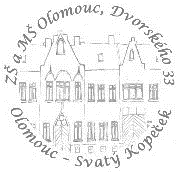 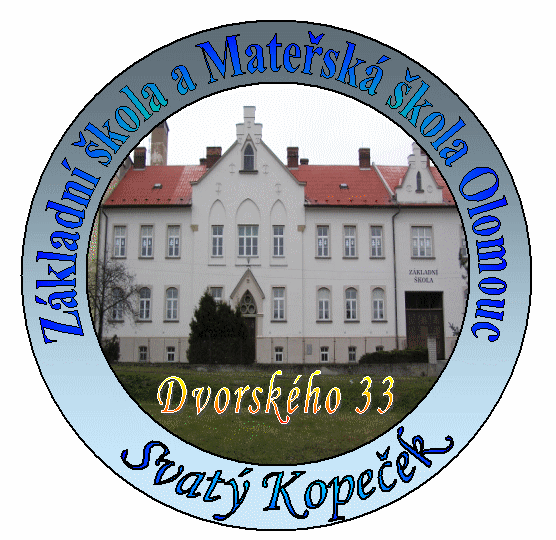 příspěvková organizace779 00 Olomouc – Svatý KopečekTel.: 585 385 357			       IČ 70631042		Email: reditel@zskopecek.czČ. j. ZŠDv/280/2017/Ko							Olomouc 2017-06-26Závazná objednávkaINTERIER GROUP s.r.o.se sídlem Luční čtvrť 1824, 68603, Staré MěstoIČ: 64507289(dále jen „dodavatel“)
Tímto u Vás závazně objednávám dodávku šatních skříní včetně dopravy a montáže dle Vaší cenové nabídky 4/06/2017HP. Celková cena objednávky činí 177.156 Kč včetně DPH. Počet listů: 1Počet příloh: 0Mgr. Jan Kolisko		ředitel ZŠ a MŠAkceptace objednávky:V …………………………………… dne ………………		…………………………………									podpis a razítko zhotovitele